О внесении измененийв постановление Администрации города Когалыма от 11.10.2013 №2901В соответствии с Уставом города Когалыма, решением Думы города Когалыма от 17.01.2024 №362-ГД «О внесении изменений в решение Думы города Когалыма от 13.12.2023 №350-ГД», постановлением Администрации города Когалыма от 28.10.2021 №2193 «О порядке разработки и реализации муниципальных программ города Когалыма»:1. В приложение к постановлению Администрации города Когалыма                 от 11.10.2013 №2901 «Об утверждении муниципальной программы «Содействие занятости населения города Когалыма» (далее - Программа) внести следующие изменения:1.1. В паспорте Программы:1.1.1. в строке «Целевые показатели муниципальной программы» слова «Постановление Правительства Ханты-Мансийского автономного округа – Югры от 31.10.2021 №472-п «О государственной программе Ханты-Мансийского автономного округа – Югры «Поддержка занятости населения»» заменить словами «Постановление Правительства Ханты-Мансийского автономного округа – Югры от 10.11.2023 №552-п «О государственной программе Ханты-Мансийского автономного округа – Югры «Поддержка занятости населения»»;1.1.2. строку «Параметры финансового обеспечения муниципальной программы» изложить в следующей редакции:1.2. Таблицу 1 Программы изложить в редакции согласно приложению 1 к настоящему постановлению.1.3. Таблицу 2 Программы изложить в редакции согласно приложению 2 к настоящему постановлению.2. Управлению экономики Администрации города Когалыма (Е.Г.Загорская) направить в юридическое управление Администрации города Когалыма текст постановления и приложение к нему, его реквизиты, сведения об источнике официального опубликования в порядке и сроки, предусмотренные распоряжением Администрации города Когалыма                          от 19.06.2013 №149-р «О мерах по формированию регистра муниципальных нормативных правовых актов Ханты-Мансийского автономного                      округа – Югры» для дальнейшего направления в Управление государственной регистрации нормативных правовых актов Аппарата Губернатора                        Ханты-Мансийского автономного округа - Югры.3. Опубликовать настоящее постановление и приложение к нему в газете «Когалымский вестник» и сетевом издании «Когалымский вестник»: KOGVESTI.RU (приложение в печатном издании не приводится). Разместить настоящее постановление и приложение к нему на официальном сайте Администрации города Когалыма в информационно-телекоммуникационной сети Интернет (www.admkogalym.ru).4. Контроль за выполнением настоящего постановления возложить на заместителя главы города Когалыма Т.И.Черных.Приложение 1к постановлению Администрациигорода КогалымаТаблица 1Распределение финансовых ресурсов муниципальной программы (по годам)Приложение 2к постановлению Администрациигорода КогалымаТаблица 2Перечень структурных элементов (основных мероприятий) муниципальной программы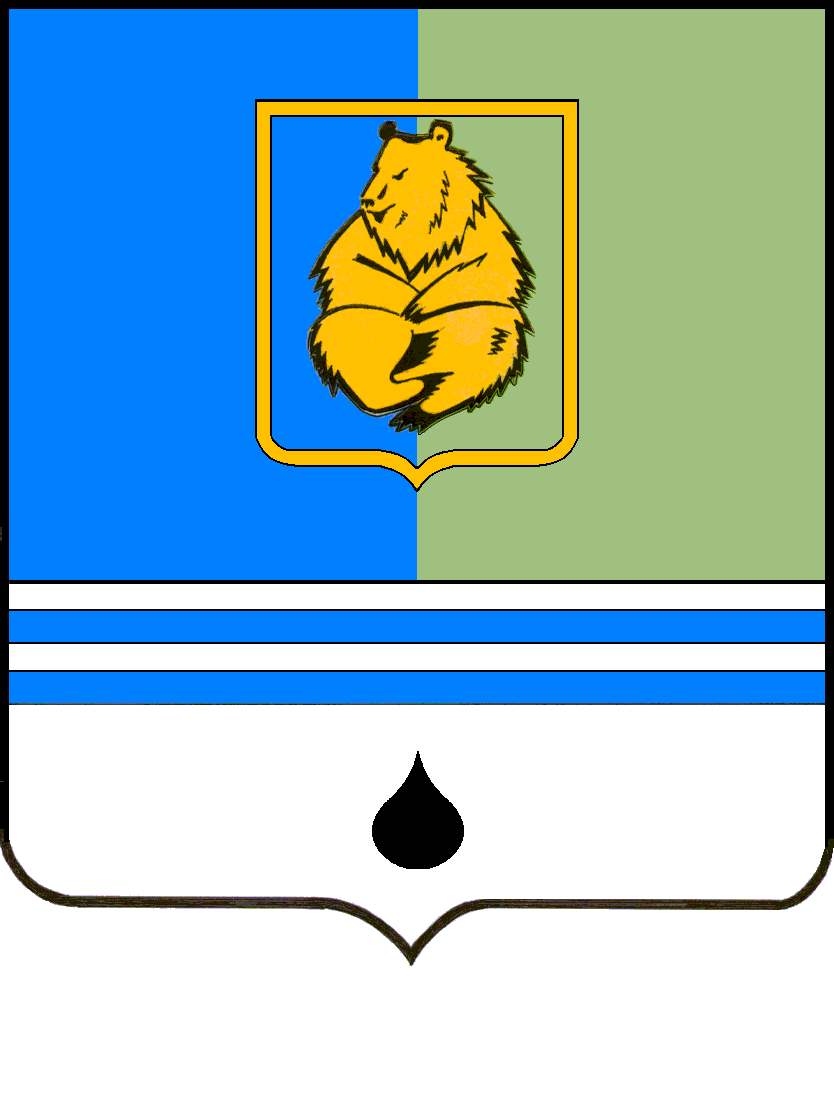 ПОСТАНОВЛЕНИЕАДМИНИСТРАЦИИ ГОРОДА КОГАЛЫМАХанты-Мансийского автономного округа - ЮгрыПОСТАНОВЛЕНИЕАДМИНИСТРАЦИИ ГОРОДА КОГАЛЫМАХанты-Мансийского автономного округа - ЮгрыПОСТАНОВЛЕНИЕАДМИНИСТРАЦИИ ГОРОДА КОГАЛЫМАХанты-Мансийского автономного округа - Югрыот [Дата документа] № [Номер документа]«Параметры финансового обеспечения муниципальной программы».от [Дата документа] № [Номер документа]Номер структурного элемента (основного мероприятия)Структурный элемент (основное мероприятие) муниципальной программы)Ответственный исполнитель/   соисполнитель, учреждение, организацияИсточники финансированияИсточники финансированияФинансовые затраты на реализацию, тыс. рублейФинансовые затраты на реализацию, тыс. рублейФинансовые затраты на реализацию, тыс. рублейФинансовые затраты на реализацию, тыс. рублейФинансовые затраты на реализацию, тыс. рублейФинансовые затраты на реализацию, тыс. рублейНомер структурного элемента (основного мероприятия)Структурный элемент (основное мероприятие) муниципальной программы)Ответственный исполнитель/   соисполнитель, учреждение, организацияИсточники финансированияИсточники финансированияв том числев том числев том числев том числев том числев том числеНомер структурного элемента (основного мероприятия)Структурный элемент (основное мероприятие) муниципальной программы)Ответственный исполнитель/   соисполнитель, учреждение, организацияИсточники финансированияИсточники финансированиявсего2024 г.2025 г.2026 г.2027 г.2028 г.123445678910Цель: «Содействие занятости населения и защита от безработицы»Цель: «Содействие занятости населения и защита от безработицы»Цель: «Содействие занятости населения и защита от безработицы»Цель: «Содействие занятости населения и защита от безработицы»Цель: «Содействие занятости населения и защита от безработицы»Цель: «Содействие занятости населения и защита от безработицы»Цель: «Содействие занятости населения и защита от безработицы»Цель: «Содействие занятости населения и защита от безработицы»Цель: «Содействие занятости населения и защита от безработицы»Цель: «Содействие занятости населения и защита от безработицы»Цель: «Содействие занятости населения и защита от безработицы»Задача №1 «Содействие в трудоустройстве граждан, ищущих работу и безработных»                                                                                                                                                 Задача №2 «Содействие молодёжи в получении трудового опыта»Задача №3 «Содействие трудоустройству лиц с инвалидностью»Задача №1 «Содействие в трудоустройстве граждан, ищущих работу и безработных»                                                                                                                                                 Задача №2 «Содействие молодёжи в получении трудового опыта»Задача №3 «Содействие трудоустройству лиц с инвалидностью»Задача №1 «Содействие в трудоустройстве граждан, ищущих работу и безработных»                                                                                                                                                 Задача №2 «Содействие молодёжи в получении трудового опыта»Задача №3 «Содействие трудоустройству лиц с инвалидностью»Задача №1 «Содействие в трудоустройстве граждан, ищущих работу и безработных»                                                                                                                                                 Задача №2 «Содействие молодёжи в получении трудового опыта»Задача №3 «Содействие трудоустройству лиц с инвалидностью»Задача №1 «Содействие в трудоустройстве граждан, ищущих работу и безработных»                                                                                                                                                 Задача №2 «Содействие молодёжи в получении трудового опыта»Задача №3 «Содействие трудоустройству лиц с инвалидностью»Задача №1 «Содействие в трудоустройстве граждан, ищущих работу и безработных»                                                                                                                                                 Задача №2 «Содействие молодёжи в получении трудового опыта»Задача №3 «Содействие трудоустройству лиц с инвалидностью»Задача №1 «Содействие в трудоустройстве граждан, ищущих работу и безработных»                                                                                                                                                 Задача №2 «Содействие молодёжи в получении трудового опыта»Задача №3 «Содействие трудоустройству лиц с инвалидностью»Задача №1 «Содействие в трудоустройстве граждан, ищущих работу и безработных»                                                                                                                                                 Задача №2 «Содействие молодёжи в получении трудового опыта»Задача №3 «Содействие трудоустройству лиц с инвалидностью»Задача №1 «Содействие в трудоустройстве граждан, ищущих работу и безработных»                                                                                                                                                 Задача №2 «Содействие молодёжи в получении трудового опыта»Задача №3 «Содействие трудоустройству лиц с инвалидностью»Задача №1 «Содействие в трудоустройстве граждан, ищущих работу и безработных»                                                                                                                                                 Задача №2 «Содействие молодёжи в получении трудового опыта»Задача №3 «Содействие трудоустройству лиц с инвалидностью»Задача №1 «Содействие в трудоустройстве граждан, ищущих работу и безработных»                                                                                                                                                 Задача №2 «Содействие молодёжи в получении трудового опыта»Задача №3 «Содействие трудоустройству лиц с инвалидностью»Подпрограмма 1 «Содействие трудоустройству граждан, в том числе граждан с инвалидностью»Подпрограмма 1 «Содействие трудоустройству граждан, в том числе граждан с инвалидностью»Подпрограмма 1 «Содействие трудоустройству граждан, в том числе граждан с инвалидностью»Подпрограмма 1 «Содействие трудоустройству граждан, в том числе граждан с инвалидностью»Подпрограмма 1 «Содействие трудоустройству граждан, в том числе граждан с инвалидностью»Подпрограмма 1 «Содействие трудоустройству граждан, в том числе граждан с инвалидностью»Подпрограмма 1 «Содействие трудоустройству граждан, в том числе граждан с инвалидностью»Подпрограмма 1 «Содействие трудоустройству граждан, в том числе граждан с инвалидностью»Подпрограмма 1 «Содействие трудоустройству граждан, в том числе граждан с инвалидностью»Подпрограмма 1 «Содействие трудоустройству граждан, в том числе граждан с инвалидностью»Подпрограмма 1 «Содействие трудоустройству граждан, в том числе граждан с инвалидностью»Процессная частьПроцессная частьПроцессная частьПроцессная частьПроцессная частьПроцессная частьПроцессная частьПроцессная частьПроцессная частьПроцессная частьПроцессная часть1.1.Содействие трудоустройству граждан, в том числе граждан с инвалидностью (I, II, III, IV)Управление экономики Администрации города Когалыма//МКУ «УОДОМС»/ Управление внутренней политики Администрации города Когалыма /МАУ «МКЦ «Феникс»/ Управление образованиявсего129 409,89 129 409,89 29 300,49 25 044,90 25 021,50 25 021,50 25 021,50 1.1.Содействие трудоустройству граждан, в том числе граждан с инвалидностью (I, II, III, IV)Управление экономики Администрации города Когалыма//МКУ «УОДОМС»/ Управление внутренней политики Администрации города Когалыма /МАУ «МКЦ «Феникс»/ Управление образованиябюджет автономного округа43 486,00 43 486,00 8 697,20 8 697,20 8 697,20 8 697,20 8 697,20 1.1.Содействие трудоустройству граждан, в том числе граждан с инвалидностью (I, II, III, IV)Управление экономики Администрации города Когалыма//МКУ «УОДОМС»/ Управление внутренней политики Администрации города Когалыма /МАУ «МКЦ «Феникс»/ Управление образованиябюджет города Когалыма85 923,89 85 923,89 20 603,29 16 347,70 16 324,30 16 324,30 16 324,30 1.1.1.Организация проведения оплачиваемых общественных работ для не занятых трудовой деятельностью и безработных граждан Управление экономики Администрации города Когалыма/МКУ «УОДОМС»    всего8 557,20 1 945,60 1 653,20 1 652,80 1 652,80 1 652,80 1.1.1.Организация проведения оплачиваемых общественных работ для не занятых трудовой деятельностью и безработных граждан Управление экономики Администрации города Когалыма/МКУ «УОДОМС»    бюджет автономного округа 3 236,00 647,20 647,20 647,20 647,20 647,20 1.1.1.Организация проведения оплачиваемых общественных работ для не занятых трудовой деятельностью и безработных граждан Управление экономики Администрации города Когалыма/МКУ «УОДОМС»    бюджет города Когалыма5 321,20 1 298,40 1 006,00 1 005,60 1 005,60 1 005,60 1.1.1.Организация проведения оплачиваемых общественных работ для не занятых трудовой деятельностью и безработных граждан Управление экономики Администрации города Когалыма/МКУ «УОДОМС»всего8 557,20 1 945,60 1 653,20 1 652,80 1 652,80 1 652,80 1.1.1.Организация проведения оплачиваемых общественных работ для не занятых трудовой деятельностью и безработных граждан Управление экономики Администрации города Когалыма/МКУ «УОДОМС»бюджет автономного округа 3 236,00 647,20 647,20 647,20 647,20 647,20 1.1.1.Организация проведения оплачиваемых общественных работ для не занятых трудовой деятельностью и безработных граждан Управление экономики Администрации города Когалыма/МКУ «УОДОМС»бюджет города Когалыма5 321,20 1 298,40 1 006,00 1 005,60 1 005,60 1 005,60 1.1.2.Содействие молодёжи в получении трудового опытаУправление экономики Администрации города Когалыма/Управление внутренней политики Администрации города Когалыма /МАУ«МКЦ «Феникс»всего120 352,69 27 254,89 23 291,70 23 268,70 23 268,70 23 268,70 1.1.2.Содействие молодёжи в получении трудового опытаУправление экономики Администрации города Когалыма/Управление внутренней политики Администрации города Когалыма /МАУ«МКЦ «Феникс»бюджет автономного округа39 750,00 7 950,00 7 950,00 7 950,00 7 950,00 7 950,00 1.1.2.Содействие молодёжи в получении трудового опытаУправление экономики Администрации города Когалыма/Управление внутренней политики Администрации города Когалыма /МАУ«МКЦ «Феникс»бюджет города Когалыма80 602,69 19 304,89 15 341,70 15 318,70 15 318,70 15 318,70 1.1.2.1.Организация временного трудоустройства несовершеннолетних граждан в возрасте от 14 до 18 лет в свободное от учёбы время Управление экономики Администрации города Когалыма/Управление внутренней политики Администрации города Когалыма/МАУ«МКЦ «Феникс»всего88 300,50 20 128,30 17 057,30 17 038,30 17 038,30 17 038,30 1.1.2.1.Организация временного трудоустройства несовершеннолетних граждан в возрасте от 14 до 18 лет в свободное от учёбы время Управление экономики Администрации города Когалыма/Управление внутренней политики Администрации города Когалыма/МАУ«МКЦ «Феникс»бюджет автономного округа 32 750,00 6 550,00 6 550,00 6 550,00 6 550,00 6 550,00 1.1.2.1.Организация временного трудоустройства несовершеннолетних граждан в возрасте от 14 до 18 лет в свободное от учёбы время Управление экономики Администрации города Когалыма/Управление внутренней политики Администрации города Когалыма/МАУ«МКЦ «Феникс»бюджет города Когалыма55 550,50 13 578,30 10 507,30 10 488,30 10 488,30 10 488,30 1.1.2.2.Организация временного трудоустройства несовершеннолетних граждан в возрасте от 14 до 18 лет в течение учебного года Управление экономики Администрации города Когалыма/Управление внутренней политики Администрации города Когалыма /МАУ«МКЦ «Феникс»всего18 262,20 4 167,40 3 524,90 3 523,30 3 523,30 3 523,30 1.1.2.2.Организация временного трудоустройства несовершеннолетних граждан в возрасте от 14 до 18 лет в течение учебного года Управление экономики Администрации города Когалыма/Управление внутренней политики Администрации города Когалыма /МАУ«МКЦ «Феникс»бюджет автономного округа 7 000,00 1 400,00 1 400,00 1 400,00 1 400,00 1 400,00 1.1.2.2.Организация временного трудоустройства несовершеннолетних граждан в возрасте от 14 до 18 лет в течение учебного года Управление экономики Администрации города Когалыма/Управление внутренней политики Администрации города Когалыма /МАУ«МКЦ «Феникс»бюджет города Когалыма11 262,20 2 767,40 2 124,90 2 123,30 2 123,30 2 123,30 1.1.2.3.Привлечение прочих специалистов для организации работ трудовых бригад несовершеннолетних гражданУправление экономики Администрации города Когалыма/Управление внутренней политики Администрации города Когалыма /МАУ«МКЦ «Феникс»всего13 789,99 2 959,19 2 709,50 2 707,10 2 707,10 2 707,10 1.1.2.3.Привлечение прочих специалистов для организации работ трудовых бригад несовершеннолетних гражданУправление экономики Администрации города Когалыма/Управление внутренней политики Администрации города Когалыма /МАУ«МКЦ «Феникс»бюджет города Когалыма13 789,99 2 959,19 2 709,50 2 707,10 2 707,10 2 707,10 1.1.3.Содействие трудоустройству незанятых инвалидов трудоспособного возраста, в том числе инвалидов молодого возраста, на оборудованные (оснащённые) рабочие местаУправление экономики Администрации города Когалыма/Управление образованиявсего500,00 100,00 100,00 100,00 100,00 100,00 1.1.3.Содействие трудоустройству незанятых инвалидов трудоспособного возраста, в том числе инвалидов молодого возраста, на оборудованные (оснащённые) рабочие местаУправление экономики Администрации города Когалыма/Управление образованиябюджет автономного округа500,00 100,00 100,00 100,00 100,00 100,00 1.1.3.Содействие трудоустройству незанятых инвалидов трудоспособного возраста, в том числе инвалидов молодого возраста, на оборудованные (оснащённые) рабочие местаУправление экономики Администрации города Когалыма/Управление образованиябюджет автономного округа500,00 100,00 100,00 100,00 100,00 100,00 Управление экономики Администрации города Когалымабюджет автономного округа0,000,000,000,000,000,00Итого по подпрограмме 1Итого по подпрограмме 1всего129 409,89 29 300,49 25 044,90 25 021,50 25 021,50 25 021,50 Итого по подпрограмме 1Итого по подпрограмме 1бюджет автономного округа 43 486,00 8 697,20 8 697,20 8 697,20 8 697,20 8 697,20 Итого по подпрограмме 1Итого по подпрограмме 1бюджет города Когалыма85 923,89 20 603,29 16 347,70 16 324,30 16 324,30 16 324,30 в том числе:в том числе:в том числе:в том числе:в том числе:в том числе:в том числе:в том числе:в том числе:в том числе:Процессная часть подпрограммы 1Процессная часть подпрограммы 1всего129 409,89 29 300,49 25 044,90 25 021,50 25 021,50 25 021,50 Процессная часть подпрограммы 1Процессная часть подпрограммы 1бюджет автономного округа 43 486,00 8 697,20 8 697,20 8 697,20 8 697,20 8 697,20 Процессная часть подпрограммы 1Процессная часть подпрограммы 1бюджет города Когалыма85 923,89 20 603,29 16 347,70 16 324,30 16 324,30 16 324,30 Цель: «Снижение уровней производственного травматизма и профессиональной заболеваемости»Цель: «Снижение уровней производственного травматизма и профессиональной заболеваемости»Цель: «Снижение уровней производственного травматизма и профессиональной заболеваемости»Цель: «Снижение уровней производственного травматизма и профессиональной заболеваемости»Цель: «Снижение уровней производственного травматизма и профессиональной заболеваемости»Цель: «Снижение уровней производственного травматизма и профессиональной заболеваемости»Цель: «Снижение уровней производственного травматизма и профессиональной заболеваемости»Цель: «Снижение уровней производственного травматизма и профессиональной заболеваемости»Цель: «Снижение уровней производственного травматизма и профессиональной заболеваемости»Цель: «Снижение уровней производственного травматизма и профессиональной заболеваемости»Задача №4 «Повышение эффективности мер, направленных на сохранение жизни и здоровья работников в процессе трудовой деятельности»Задача №4 «Повышение эффективности мер, направленных на сохранение жизни и здоровья работников в процессе трудовой деятельности»Задача №4 «Повышение эффективности мер, направленных на сохранение жизни и здоровья работников в процессе трудовой деятельности»Задача №4 «Повышение эффективности мер, направленных на сохранение жизни и здоровья работников в процессе трудовой деятельности»Задача №4 «Повышение эффективности мер, направленных на сохранение жизни и здоровья работников в процессе трудовой деятельности»Задача №4 «Повышение эффективности мер, направленных на сохранение жизни и здоровья работников в процессе трудовой деятельности»Задача №4 «Повышение эффективности мер, направленных на сохранение жизни и здоровья работников в процессе трудовой деятельности»Задача №4 «Повышение эффективности мер, направленных на сохранение жизни и здоровья работников в процессе трудовой деятельности»Задача №4 «Повышение эффективности мер, направленных на сохранение жизни и здоровья работников в процессе трудовой деятельности»Задача №4 «Повышение эффективности мер, направленных на сохранение жизни и здоровья работников в процессе трудовой деятельности»Подпрограмма 2 «Улучшение условий и охраны труда в городе Когалыме»Подпрограмма 2 «Улучшение условий и охраны труда в городе Когалыме»Подпрограмма 2 «Улучшение условий и охраны труда в городе Когалыме»Подпрограмма 2 «Улучшение условий и охраны труда в городе Когалыме»Подпрограмма 2 «Улучшение условий и охраны труда в городе Когалыме»Подпрограмма 2 «Улучшение условий и охраны труда в городе Когалыме»Подпрограмма 2 «Улучшение условий и охраны труда в городе Когалыме»Подпрограмма 2 «Улучшение условий и охраны труда в городе Когалыме»Подпрограмма 2 «Улучшение условий и охраны труда в городе Когалыме»Подпрограмма 2 «Улучшение условий и охраны труда в городе Когалыме»Процессная частьПроцессная частьПроцессная частьПроцессная частьПроцессная частьПроцессная частьПроцессная частьПроцессная частьПроцессная частьПроцессная часть2.1. Безопасный труд (V)Управление экономики Администрации города Когалыма/МКУ «УОДОМС» всего20 312,50 4 080,10 4 058,10 4 058,10 4 058,10 4 058,10 2.1. Безопасный труд (V)Управление экономики Администрации города Когалыма/МКУ «УОДОМС» бюджет автономного округа 20 290,50 4 058,10 4 058,10 4 058,10 4 058,10 4 058,10 2.1. Безопасный труд (V)Управление экономики Администрации города Когалыма/МКУ «УОДОМС» бюджет города Когалыма22,00 22,00 0,00 0,00 0,00 0,00 2.1. Безопасный труд (V)Управление экономики Администрации города Когалымавсего19 740,70 3 968,50 3 944,40 3 942,60 3 942,60 3 942,60 2.1. Безопасный труд (V)Управление экономики Администрации города Когалымабюджет автономного округа 19 718,70 3 946,50 3 944,40 3 942,60 3 942,60 3 942,60 2.1. Безопасный труд (V)Управление экономики Администрации города Когалымабюджет города Когалыма22,00 22,00 0,00 0,00 0,00 0,00 Управление экономики Администрации города Когалыма/МКУ «УОДОМС» всего571,80 111,60 113,70 115,50 115,50 115,50 Управление экономики Администрации города Когалыма/МКУ «УОДОМС» бюджет автономного округа 571,80 111,60 113,70 115,50 115,50 115,50 2.1.1.Осуществление отдельных государственных полномочий в сфере трудовых отношений и  государственного управления охраной труда в городе КогалымеУправление экономики Администрации города Когалыма/МКУ «УОДОМС»всего20 290,50 4 058,10 4 058,10 4 058,10 4 058,10 4 058,10 2.1.1.Осуществление отдельных государственных полномочий в сфере трудовых отношений и  государственного управления охраной труда в городе КогалымеУправление экономики Администрации города Когалыма/МКУ «УОДОМС»бюджет автономного округа20 290,50 4 058,10 4 058,10 4 058,10 4 058,10 4 058,10 2.1.1.Осуществление отдельных государственных полномочий в сфере трудовых отношений и  государственного управления охраной труда в городе КогалымеУправление экономики Администрации города Когалыма/МКУ «УОДОМС»бюджет города Когалыма0,00 0,00 0,00 0,00 0,00 0,00 2.1.1.Осуществление отдельных государственных полномочий в сфере трудовых отношений и  государственного управления охраной труда в городе КогалымеУправление экономики Администрации города Когалымавсего19 718,70 3 946,50 3 944,40 3 942,60 3 942,60 3 942,60 2.1.1.Осуществление отдельных государственных полномочий в сфере трудовых отношений и  государственного управления охраной труда в городе КогалымеУправление экономики Администрации города Когалымабюджет автономного округа19 718,70 3 946,50 3 944,40 3 942,60 3 942,60 3 942,60 2.1.1.Осуществление отдельных государственных полномочий в сфере трудовых отношений и  государственного управления охраной труда в городе КогалымеУправление экономики Администрации города Когалымабюджет города Когалыма0,00 0,00 0,00 0,00 0,00 0,00 2.1.1.Осуществление отдельных государственных полномочий в сфере трудовых отношений и  государственного управления охраной труда в городе КогалымеУправление экономики Администрации города Когалыма/МКУ «УОДОМС»всего571,80 111,60 113,70 115,50 115,50 115,50 2.1.1.Осуществление отдельных государственных полномочий в сфере трудовых отношений и  государственного управления охраной труда в городе КогалымеУправление экономики Администрации города Когалыма/МКУ «УОДОМС»бюджет автономного округа 571,80 111,60 113,70 115,50 115,50 115,50 2.1.2.Организация и проведение в городе Когалыме смотра-конкурса «Оказание первой помощи пострадавшим на производстве среди работников организаций, Управление экономики Администрации города Когалымавсего22,00 22,00 0,00 0,00 0,00 0,00 2.1.2.Организация и проведение в городе Когалыме смотра-конкурса «Оказание первой помощи пострадавшим на производстве среди работников организаций, Управление экономики Администрации города Когалымабюджет города Когалыма22,00 22,00 0,00 0,00 0,00 0,00 расположенных в городе Когалыме»2.1.3.Организация и проведение городского смотра-конкурса «Лучший специалист по охране труда»Управление экономики Администрации города Когалымавсего0,000,000,000,000,000,002.1.3.Организация и проведение городского смотра-конкурса «Лучший специалист по охране труда»Управление экономики Администрации города Когалымабюджет города Когалыма0,000,000,000,000,000,002.1.4.Организация городского смотра-конкурса на лучшую организацию работы в области охраны труда среди муниципальных учреждений города КогалымаУправление экономики Администрации города Когалымавсего0,000,000,000,000,000,002.1.4.Организация городского смотра-конкурса на лучшую организацию работы в области охраны труда среди муниципальных учреждений города КогалымаУправление экономики Администрации города Когалымабюджет города Когалыма0,000,000,000,000,000,00Итого по подпрограмме 2Итого по подпрограмме 2всего20 312,50 4 080,10 4 058,10 4 058,10 4 058,10 4 058,10 Итого по подпрограмме 2Итого по подпрограмме 2бюджет автономного округа 20 290,50 4 058,10 4 058,10 4 058,10 4 058,10 4 058,10 Итого по подпрограмме 2Итого по подпрограмме 2бюджет города Когалыма22,00 22,00 0,00 0,00 0,00 0,00 в том числе:в том числе:в том числе:в том числе:в том числе:в том числе:в том числе:в том числе:в том числе:в том числе:Процессная часть подпрограммы 2Процессная часть подпрограммы 2всего20 312,50 4 080,10 4 058,10 4 058,10 4 058,10 4 058,10 Процессная часть подпрограммы 2Процессная часть подпрограммы 2бюджет автономного округа 20 290,50 4 058,10 4 058,10 4 058,10 4 058,10 4 058,10 Процессная часть подпрограммы 2Процессная часть подпрограммы 2бюджет города Когалыма22,00 22,00 0,00 0,00 0,00 0,00 Процессная часть в целом по муниципальной программеПроцессная часть в целом по муниципальной программевсего149 722,39 33 380,59 29 103,00 29 079,60 29 079,60 29 079,60 Процессная часть в целом по муниципальной программеПроцессная часть в целом по муниципальной программебюджет автономного округа 63 776,50 12 755,30 12 755,30 12 755,30 12 755,30 12 755,30 Процессная часть в целом по муниципальной программеПроцессная часть в целом по муниципальной программебюджет города Когалыма85 945,89 20 625,29 16 347,70 16 324,30 16 324,30 16 324,30 Всего по муниципальной программевсего149 722,39 33 380,59 29 103,00 29 079,60 29 079,60 29 079,60 Всего по муниципальной программебюджет автономного округа 63 776,50 12 755,30 12 755,30 12 755,30 12 755,30 12 755,30 Всего по муниципальной программебюджет города Когалыма85 945,89 20 625,29 16 347,70 16 324,30 16 324,30 16 324,30 В том числе:В том числе:В том числе:В том числе:В том числе:В том числе:В том числе:В том числе:В том числе:Инвестиции и объекты муниципальной собственности  всего0,000,000,000,000,000,00Инвестиции и объекты муниципальной собственности  бюджет автономного округа0,000,000,000,000,000,00Инвестиции и объекты муниципальной собственности  бюджет города Когалыма0,000,000,000,000,000,00Прочие расходы всего149 722,39 33 380,59 29 103,00 29 079,60 29 079,60 29 079,60 Прочие расходы бюджет автономного округа63 776,50 12 755,30 12 755,30 12 755,30 12 755,30 12 755,30 Прочие расходы бюджет города Когалыма85 945,89 20 625,29 16 347,70 16 324,30 16 324,30 16 324,30 В том числе:В том числе:В том числе:В том числе:В том числе:В том числе:В том числе:В том числе:В том числе:Ответственный исполнитель (Управление экономики Администрации города Когалыма)всего19 740,70 3 968,50 3 944,40 3 942,60 3 942,60 3 942,60 Ответственный исполнитель (Управление экономики Администрации города Когалыма)бюджет автономного округа19 718,70 3 946,50 3 944,40 3 942,60 3 942,60 3 942,60 Ответственный исполнитель (Управление экономики Администрации города Когалыма)бюджет города Когалыма22,00 22,00 0,00 0,00 0,00 0,00 Соисполнитель 1 (Управление внутренней политики Администрации города Когалыма/МАУ«МКЦ «Феникс»)всего120 352,69 27 254,89 23 291,70 23 268,70 23 268,70 23 268,70 Соисполнитель 1 (Управление внутренней политики Администрации города Когалыма/МАУ«МКЦ «Феникс»)бюджет автономного округа39 750,00 7 950,00 7 950,00 7 950,00 7 950,00 7 950,00 бюджет города Когалыма80 602,69 19 304,89 15 341,70 15 318,70 15 318,70 15 318,70 Соисполнитель 2 (Управление образования)всего500,00100,00100,00100,00100,00100,00Соисполнитель 2 (Управление образования)бюджет автономного округа 500,00100,00100,00100,00100,00100,00Соисполнитель 3 (МКУ «УОДОМС»)всего9 129,00 2 057,20 1 766,90 1 768,30 1 768,30 1 768,30 Соисполнитель 3 (МКУ «УОДОМС»)бюджет автономного округа 3 807,80 758,80 760,90 762,70 762,70 762,70 Соисполнитель 3 (МКУ «УОДОМС»)бюджет города Когалыма5 321,20 1 298,40 1 006,00 1 005,60 1 005,60 1 005,60 от [Дата документа] № [Номер документа]№ структурного элемента (основного мероприятия)Наименование структурного элемента (основного мероприятия)Направления расходов структурного элемента (основного мероприятия)Наименование порядка, номер приложения (при наличии)1234Цель: «Содействие занятости населения и защита от безработицы»Цель: «Содействие занятости населения и защита от безработицы»Цель: «Содействие занятости населения и защита от безработицы»Цель: «Содействие занятости населения и защита от безработицы»Задача №1 «Содействие в трудоустройстве граждан, ищущих работу и безработных»                                                                                                                                                        Задача №2 «Содействие молодёжи в получении трудового опыта»Задача №3 «Содействие трудоустройству лиц с инвалидностью»Задача №1 «Содействие в трудоустройстве граждан, ищущих работу и безработных»                                                                                                                                                        Задача №2 «Содействие молодёжи в получении трудового опыта»Задача №3 «Содействие трудоустройству лиц с инвалидностью»Задача №1 «Содействие в трудоустройстве граждан, ищущих работу и безработных»                                                                                                                                                        Задача №2 «Содействие молодёжи в получении трудового опыта»Задача №3 «Содействие трудоустройству лиц с инвалидностью»Задача №1 «Содействие в трудоустройстве граждан, ищущих работу и безработных»                                                                                                                                                        Задача №2 «Содействие молодёжи в получении трудового опыта»Задача №3 «Содействие трудоустройству лиц с инвалидностью»Подпрограмма 1 «Содействие трудоустройству граждан, в том числе граждан с инвалидностью»Подпрограмма 1 «Содействие трудоустройству граждан, в том числе граждан с инвалидностью»Подпрограмма 1 «Содействие трудоустройству граждан, в том числе граждан с инвалидностью»Подпрограмма 1 «Содействие трудоустройству граждан, в том числе граждан с инвалидностью»1.1.Содействие трудоустройству граждан, в том числе граждан с инвалидностью.1.Организация проведения оплачиваемых общественных работ для не занятых трудовой деятельностью и безработных граждан. Мероприятие включает в себя: затраты на оплату труда и начисления на оплату труда, затраты на охрану труда специалистам любой квалификации и возраста, выполняющим оплачиваемые общественные работы, с продолжительностью участия в муниципальной программе до двух месяцев.  2. Содействие молодёжи в получении трудового опыта:- Организация временного трудоустройства несовершеннолетних граждан в возрасте от 14 до 18 лет в свободное от учёбы время.Мероприятие осуществляется в соответствии с трудовым законодательством Российской Федерации и со стандартом качества предоставления муниципальной услуги и включает в себя: затраты на оплату труда и начисления на оплату труда, обеспечение мероприятий по соблюдению охраны труда несовершеннолетних граждан, приобретение канцелярских товаров. Период участия в данном мероприятии муниципальной программы предусмотрен с продолжительностью до одного месяца.                                                                                                                                                                                                                                                                                                                                                                                                                                                                                     - Организация временного трудоустройства несовершеннолетних граждан в возрасте от 14 до 18 лет в течение учебного года.                                                                                                                                                                                                                                                                                Мероприятие осуществляется в соответствии с трудовым законодательством Российской Федерации и включает в себя: затраты на оплату труда и начисления на оплату труда граждан, с продолжительностью участия в муниципальной программе до одного месяца.- Привлечение прочих специалистов для организации работ трудовых бригад несовершеннолетних граждан.                                                                                                                                                                                                                                                                                                               Мероприятие осуществляется в соответствии с трудовым законодательством Российской Федерации и включает в себя: затраты на оплату труда и начисления на оплату труда, затраты на охрану труда специалистов по работе с молодёжью, выполняющих функции руководителей трудовых бригад, с продолжительностью участия в муниципальной программе до одного месяца. В состав летних трудовых бригад входят бригадир и члены бригады (несовершеннолетние граждане от 14 до 18 лет в свободное от учёбы время, участники муниципальной программы). Организация данного мероприятия обеспечит соблюдение техники безопасности и охраны труда несовершеннолетних граждан.3. Содействие трудоустройству незанятых инвалидов трудоспособного возраста, в том числе инвалидов молодого возраста, на оборудованные (оснащённые) рабочие места.Реализация мероприятия осуществляется путём оснащения (дооснащения) постоянного рабочего места (в том числе специального) для трудоустройства инвалида в муниципальныеПостановление Правительства Ханты-Мансийского автономного округа – Югры от 10.11.2023 №552-п «О государственной программе Ханты-Мансийского автономного округа – Югры «Поддержка занятости населения».Постановление Правительства Ханты-Мансийского автономного округа - Югры от 24.12.2021 №578-п «О мерах по реализации государственной программы Ханты-Мансийского автономного округа - Югры «Поддержка занятости населения».Постановление Администрации города Когалыма от 15.06.2018 №1303 «Об утверждении порядка реализации права на участие в осуществлении отдельных государственных полномочий по организации и финансированию проведения оплачиваемых общественных работ, временного трудоустройства несовершеннолетних граждан в возрасте от 14 до 18 лет в свободное от учёбы время, безработных граждан, испытывающих трудности в поиске работы».Постановление Администрации города Когалыма от 29.12.2015 №3832 «Об утверждении Порядка формирования муниципального задания на оказание муниципальных услуг (выполнение работ) в отношении муниципальных учреждений города Когалыма и финансового обеспечения выполнения муниципального задания».Постановление Администрации города Когалыма от 04.08.2016 №2051 «Об утверждении стандарта качества предоставления муниципальной услуги «Организация временного трудоустройства».Постановление Администрации города Когалыма от 02.10.2019 №2137 «Об утверждении мероприятий по повышению занятости инвалидов в городе Когалыме».учреждения города Когалыма, с учётом его профессии (специальности), опыта и навыков его работы, с учётом характера выполняемых работ, группы инвалидности, характера функциональных нарушений и ограничения способности к трудовой деятельности, уровня специализации рабочего места, механизации и автоматизации производственного процесса. Финансовое обеспечение мероприятия предусматривает средства бюджета автономного округа. Средства бюджета автономного округа предоставляются как иные межбюджетные трансферты в соответствии с бюджетной росписью бюджета Ханты-Мансийского автономного округа - Югры в пределах лимитов бюджетных обязательств и объёмов финансирования, предусмотренных Департаменту труда и занятости населения Ханты- Мансийского автономного округа – Югры по государственной программе Ханты-Мансийского автономного округа – Югры «Поддержка занятости населения» и являются стимулирующей мерой государственной поддержки работодателей в виде предоставления бюджетных средств на создание постоянных рабочих мест.  Цель: «Снижение уровней производственного травматизма и профессиональной заболеваемости»Цель: «Снижение уровней производственного травматизма и профессиональной заболеваемости»Цель: «Снижение уровней производственного травматизма и профессиональной заболеваемости»Цель: «Снижение уровней производственного травматизма и профессиональной заболеваемости»Задача №4 «Повышение эффективности мер, направленных на сохранение жизни и здоровья работников в процессе трудовой деятельности»Задача №4 «Повышение эффективности мер, направленных на сохранение жизни и здоровья работников в процессе трудовой деятельности»Задача №4 «Повышение эффективности мер, направленных на сохранение жизни и здоровья работников в процессе трудовой деятельности»Задача №4 «Повышение эффективности мер, направленных на сохранение жизни и здоровья работников в процессе трудовой деятельности»Подпрограмма 2 «Улучшение условий и охраны труда в городе Когалыме»Подпрограмма 2 «Улучшение условий и охраны труда в городе Когалыме»Подпрограмма 2 «Улучшение условий и охраны труда в городе Когалыме»Подпрограмма 2 «Улучшение условий и охраны труда в городе Когалыме»2.1.Безопасный труд.1. Осуществление отдельных государственных полномочий в сфере трудовых отношений и государственного управления охраной труда в городе Когалыме. Для осуществления переданных Администрации города Когалыма отдельных полномочий по государственному управлению охраной труда бюджету города Когалыма из бюджета Ханты-Мансийского автономного округа - Югры предоставляются субвенции, которые включают в себя: затраты на оплату труда, начисления на оплату труда и затраты на содержание двух специалистов отдела по труду и занятости управления экономики Администрации города Когалыма.Неиспользованные финансовые средства, а также материальные ресурсы, предоставленные за счёт средств бюджета Ханты-Мансийского автономного округа - Югры, в случае прекращения осуществления переданных отдельных полномочий по государственному управлению охраной труда возвращаются в установленном порядке. При осуществлении переданных отдельных полномочий по государственному управлению охраной труда специалисты отдела по труду и занятости управления экономики Администрации города Когалыма представляют отчёты об осуществлении переданных им отдельных полномочий по государственному управлению охраной труда по формам и в сроки, установленные Департаментом труда и занятости Закон Ханты-Мансийского автономного округа – Югры от 27.05.2011 №57-оз «О наделении органов местного самоуправления муниципальных образований Ханты-Мансийского автономного округа - Югры отдельными государственными полномочиями в сфере трудовых отношений и государственного управления охраной труда», в соответствии с которым предусмотрено включение органов местного самоуправления в системную работу по улучшению условий и охраны труда на территории автономного округа.Постановление Правительства Ханты-Мансийского автономного округа – Югры от 10.11.2023 №552-п «О государственной программе Ханты-Мансийского автономного округа – Югры «Поддержка занятости населения».Постановление Правительства Ханты-Мансийского автономного округа - Югры от 24.12.2021 №578-п «О мерах по реализации государственной программы Ханты-Мансийского автономного округа - Югры «Поддержка занятости населения».населения Ханты-Мансийского автономного округа - Югры. В целях способствования обеспечению методического руководства работой служб охраны труда в организациях, расположенных в городе Когалыме, привлечению внимания работодателей к вопросам улучшения условий и охраны труда, повышению заинтересованности и мотивации работодателей в создании безопасных условий труда работников муниципальной программой предусмотрено проведение следующих мероприятий:- Проведение семинара по вопросам охраны труда.                                                                                                                                                                                                                                                                  Специалистами отдела по труду и занятости управления экономики Администрации города Когалыма, ежегодно проводится не менее одного раза в квартал семинар по вопросам методического руководства служб охраны труда в организациях, расположенных в городе Когалыме. Также в рамках данного мероприятия реализуются предупредительные меры, направленные на снижение производственного травматизма и профессиональной заболеваемости работающего населения:- Организация проведения заседаний Межведомственной комиссии по охране труда в городе Когалыме. Заседания комиссии проводятся по мере необходимости, но не реже одного раза в полугодие, согласно годовому плану работы.- Проведение анализа состояния условий и охраны труда, причин производственного травматизма и профессиональной заболеваемости в организациях города Когалыма.2. Организация и проведение в городе Когалыме смотра-конкурса «Оказание первой помощи пострадавшим на производстве среди работников организаций, расположенных в городе Когалыме».Смотр-конкурс проводится один раз в два года среди работников организаций города Когалыма в пределах средств, предусмотренных муниципальной программой;                 3. Организация и проведение городского смотра-конкурса «Лучший специалист по охране труда».Смотр-конкурс проводится один раз в два года среди специалистов по охране труда, работающих на предприятиях, расположенных в городе Когалыме в пределах средств, предусмотренных муниципальной программой;4. Организация городского смотра-конкурса на лучшую организацию работы в области охраны труда среди муниципальных учреждений города Когалыма. Смотр-конкурс проводится среди муниципальных учреждений города Когалыма один раз в два года, в пределах средств, предусмотренных муниципальной программой.Распоряжение Департамента труда и занятости населения Ханты-Мансийского автономного округа – Югры от 28.03.2013 №81-р «О смотре-конкурсе на звание «Лучший специалист по охране труда Ханты-Мансийского автономного округа - Югры»». Распоряжение Департамента труда и занятости населения Ханты-Мансийского автономного округа – Югры от 14.07.2017 №17-Р-226 «О проведении конкурса работников организаций Ханты-Мансийского автономного округа – Югры «Оказание первой помощи пострадавшим на производстве».Приказ Департамента труда и занятости населения Ханты-Мансийского автономного округа – Югры от 16.02.2012 №1-нп «Об утверждении форм и сроков представления отчётов органами местного самоуправления об осуществлении переданных им отдельных государственных полномочий в сфере трудовых отношений и государственного управления охраной труда и использованию предоставленных субвенций». Постановление Администрации города Когалыма от 12.04.2013 №1065 «О создании межведомственной комиссии по охране труда в городе Когалыме».Постановление Администрации города Когалыма от 19.02.2018 №323 «О городском конкурсе среди работников организаций города Когалыма «Оказание первой медицинской помощи пострадавшим на производстве».